INDIAN INSTITUTE OF TECHNOLOGY INDORE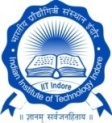 CLAIM FOR REIMBURSEMENT OF MEDICAL EXPENSESProfessional, Diagnostic & Medicine ExpensesEMPLOYEES’S DECLARATIONFor Bank Detail (only for B. Tech students)Bank Name:___________________________.Account No.:  _________________________.Account Name:_________________________.IFSC :__________________________________.Note:The certificate is to be signed only by the Superintendent of the Hospital / Doctor of the Institute or any other doctor authorized by the Institute for this purpose only.					Only the cost of medicines not included in the list of inadmissible medicines as prescribed by the Government of India from time to time would be reimbursed by the Institute.			Medical expenses incurred by the members or their families in Govt. Hospital / Private Clinic Hospital outside Indore are also reimbursable subject to the certificate given by the IITI doctors and reimbursement will be restricted as per CGHS rates.						Medical expenses incurred under the Ayurvedic / Homeopathic Systems are reimbursable, only if treatment is obtained from registered medical practitioner in their system of medicine. A valid prescription and details of treatment are essential. A certificate from the treating doctor in the format given below has be attached with reimbursement form. 		Diet charges for a patient admitted to hospital are not reimbursed.					As per CS (MA) Rules, medical bills must be submitted within 3 months from the date of cash memo / other bills.	Each page of prescription should have name and other details of the patient and must have signature, seal and the registration number of treating doctor.					Prescriptions (not older than one month) must be attached for each invoice. This is also applies to pediatric vaccination charges.The consultation of allied services taken directly is not reimbursement. Physiotherapy / occupational services will be limited as per CGHS rates. The details of exercise and charges should be listed along with prescription / advised of orthopedic/ neurologist or other treating specialist.The prescriptions for reimbursement should be in English/Hindi for Ayurvedic/Homeopathic. 	For Dental treatment, details of treatment, area involved of X-ray taken per day should be attached. For reimbursement of indoor treatment / admitted patient, prescription of each invoice must be attached. A certificate from the treating doctor in the format given below has to be attached with the reimbursement form.For chronic illness, such as hypertension, diabetes prescription maximum up to 3 months old can be considered.LIST OF DOCUMENTS TO BE SUBMITTED (Duly signed by the employee)				Copy of prescription with diagnosis, discharge summary.The prescription should have name of patient, his details, name and registration number of the Doctor with his system of medicine. On multiple papers, the name of patient and signature and seal of treating doctor on each prescription is necessary. Copy of prescription with original pharmacy bills.Prescription for investigation and evaluation by allied servicesIf the prescriptions given back of next blank page, patients name other details and doctor’s seal required.Other relevant reports.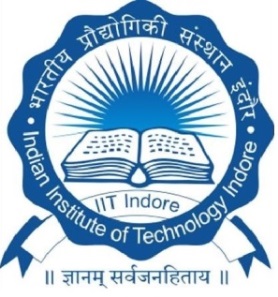 Name of the ApplicantDesignation& DepartmentGrade PayMobile No.Name of PatientRelationship with employeeNature of ExpenditurePrescription / Reference by (Name of the Doctor)Name of the Lab / HospitalName of the Lab / HospitalMedicines purchased from (Name of the Shop)Medicines purchased from (Name of the Shop)Bill No. DateAmount(Rs.)Specialist ConsultationLab. TestIPD ChargesRoom Charges (Excl./Incl. diet charges)Any other charges   (i)           (ii)           (iii)          (iv)Total Amount (Rs)Total Amount (Rs)Total Amount (Rs)Total Amount (Rs)Total Amount (Rs)Total Amount (Rs)Total Amount (Rs)Total Amount (Rs)              I certify that the details given above are true and that person, for whom the above medical expenses are incurred, is wholly dependent on me and this claim was not drawn before.              I certify that the details given above are true and that person, for whom the above medical expenses are incurred, is wholly dependent on me and this claim was not drawn before.              I certify that the details given above are true and that person, for whom the above medical expenses are incurred, is wholly dependent on me and this claim was not drawn before.              I certify that the details given above are true and that person, for whom the above medical expenses are incurred, is wholly dependent on me and this claim was not drawn before.              I certify that the details given above are true and that person, for whom the above medical expenses are incurred, is wholly dependent on me and this claim was not drawn before.              I certify that the details given above are true and that person, for whom the above medical expenses are incurred, is wholly dependent on me and this claim was not drawn before.Total amount claimed (Rs)Advance taken, if any (Rs)No. of bills enclosedDate:                                                                                                                    Signature of the ApplicantDate:                                                                                                                    Signature of the ApplicantDate:                                                                                                                    Signature of the ApplicantDate:                                                                                                                    Signature of the ApplicantDate:                                                                                                                    Signature of the ApplicantDate:                                                                                                                    Signature of the ApplicantFOR Health Centre UseFOR Health Centre UseFOR Health Centre UseFOR Health Centre UseFOR Health Centre UseFOR Health Centre UseScrutinized and Checked. Date:                                                                                                           Signature of Medical OfficerScrutinized and Checked. Date:                                                                                                           Signature of Medical OfficerScrutinized and Checked. Date:                                                                                                           Signature of Medical OfficerScrutinized and Checked. Date:                                                                                                           Signature of Medical OfficerScrutinized and Checked. Date:                                                                                                           Signature of Medical OfficerScrutinized and Checked. Date:                                                                                                           Signature of Medical Officer(FOR FINANCE OFFICE USE)(FOR FINANCE OFFICE USE)(FOR FINANCE OFFICE USE)(FOR FINANCE OFFICE USE)(FOR FINANCE OFFICE USE)(FOR FINANCE OFFICE USE)Amount Claimed Rs _____________Amount passed for payment of Rs ____________ 


Dy. Manager                           Manager                                  AR/DR                               RegistrarAmount Claimed Rs _____________Amount passed for payment of Rs ____________ 


Dy. Manager                           Manager                                  AR/DR                               RegistrarAmount Claimed Rs _____________Amount passed for payment of Rs ____________ 


Dy. Manager                           Manager                                  AR/DR                               RegistrarAmount Claimed Rs _____________Amount passed for payment of Rs ____________ 


Dy. Manager                           Manager                                  AR/DR                               RegistrarAmount Claimed Rs _____________Amount passed for payment of Rs ____________ 


Dy. Manager                           Manager                                  AR/DR                               RegistrarAmount Claimed Rs _____________Amount passed for payment of Rs ____________ 


Dy. Manager                           Manager                                  AR/DR                               Registrar